INDICAÇÃO Nº 4465/2018Sugere ao Poder Executivo Municipal, que execute ou intime o proprietário a executar os serviços limpeza e roçagem, em terreno, localizado, na Rua Freire de Andrade ao lado do nº 685 , no bairro Parque Olaria.. Excelentíssimo Senhor Prefeito Municipal, Nos termos do Art. 108 do Regimento Interno desta Casa de Leis, dirijo-me a Vossa Excelência para sugerir que, por intermédio do Setor competente, que execute ou intime o proprietário a executar os serviços limpeza e roçagem, em terreno, localizado, na Rua Freire de Andrade ao lado do nº 685 , no bairro Parque Olaria, neste município.Justificativa:Conforme reivindicação dos moradores do bairro Parque Olaria que procuraram por este vereador no intuito de intermediar melhorias de conservação no local, assim, solicito que seja realizado serviços de roçagem e limpeza no referido endereço, uma vez que o mato encontra-se alto e favorecendo a proliferação de animais peçonhentos causando transtornos aos moradores próximo à área.Este é um pedido não somente deste vereador, mas também dos moradores próximo ao local que pedem com urgência que o problema seja resolvido o mais rápido possível. Plenário “Dr. Tancredo Neves”, em 10 de setembro de 2.018.JESUS VENDEDOR-Vereador / Vice Presidente-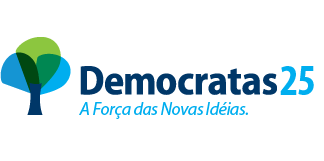 